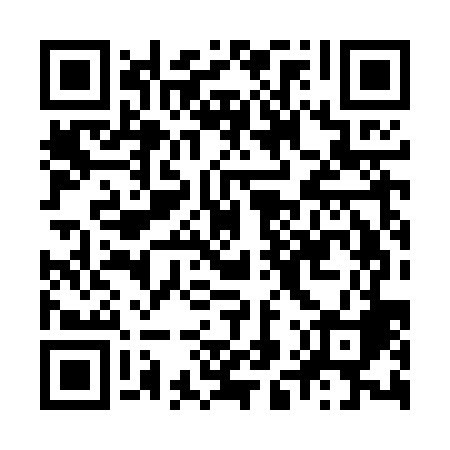 Ramadan times for Konijn, BelgiumMon 11 Mar 2024 - Wed 10 Apr 2024High Latitude Method: Angle Based RulePrayer Calculation Method: Muslim World LeagueAsar Calculation Method: ShafiPrayer times provided by https://www.salahtimes.comDateDayFajrSuhurSunriseDhuhrAsrIftarMaghribIsha11Mon5:175:177:0812:564:026:456:458:2912Tue5:155:157:0612:564:036:466:468:3113Wed5:135:137:0412:554:056:486:488:3214Thu5:105:107:0112:554:066:506:508:3415Fri5:085:086:5912:554:076:516:518:3616Sat5:055:056:5712:544:086:536:538:3817Sun5:035:036:5512:544:096:556:558:4018Mon5:005:006:5212:544:106:566:568:4219Tue4:584:586:5012:544:116:586:588:4420Wed4:554:556:4812:534:127:007:008:4621Thu4:534:536:4612:534:137:017:018:4822Fri4:504:506:4312:534:147:037:038:5023Sat4:474:476:4112:524:157:057:058:5224Sun4:454:456:3912:524:167:067:068:5425Mon4:424:426:3712:524:177:087:088:5526Tue4:404:406:3412:524:187:107:108:5827Wed4:374:376:3212:514:197:117:119:0028Thu4:344:346:3012:514:197:137:139:0229Fri4:324:326:2812:514:207:157:159:0430Sat4:294:296:2512:504:217:167:169:0631Sun5:265:267:231:505:228:188:1810:081Mon5:235:237:211:505:238:208:2010:102Tue5:205:207:191:495:248:218:2110:123Wed5:185:187:161:495:258:238:2310:144Thu5:155:157:141:495:268:258:2510:165Fri5:125:127:121:495:268:268:2610:196Sat5:095:097:101:485:278:288:2810:217Sun5:065:067:071:485:288:298:2910:238Mon5:035:037:051:485:298:318:3110:259Tue5:005:007:031:475:308:338:3310:2810Wed4:584:587:011:475:318:348:3410:30